О внесении изменений в состав комиссии по обеспечению безопасности дорожного движения на территории Североуральского городского округа, утвержденного постановлением Администрации Североуральского городского округа от 22.01.2018 № 60 «Об утверждении Положения и состава комиссии по обеспечению безопасности дорожного движения на территории Североуральского городского округа»Руководствуясь решением Думы Североуральского городского округа от 22.04.2015 № 33 «Об утверждении положения о правовых актах Североуральского городского округа», в связи с кадровыми изменениями, Администрация Североуральского городского округаПОСТАНОВЛЯЕТ:1. Внести изменения: в состав комиссии по обеспечению безопасности дорожного движения на территории Североуральского городского округа, утвержденный постановлением Администрации Североуральского городского округа от 22.01.2018 № 60 «Об утверждении Положения и состава комиссии по обеспечению безопасности дорожного движения на территории Североуральского городского округа», изложив его в новой редакции (прилагается). 2. Контроль за исполнением настоящего постановления оставляю за собой.         3. Опубликовать постановление на официальном сайте Администрации Североуральского городского округа. ГлаваСевероуральского городского округа                                              В.П. МатюшенкоПриложениек постановлению АдминистрацииСевероуральского городского округаот 13.05.2020 № 413Составкомиссии по обеспечению безопасности дорожного движения на территории Североуральского городского округа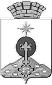 АДМИНИСТРАЦИЯ СЕВЕРОУРАЛЬСКОГО ГОРОДСКОГО ОКРУГА ПОСТАНОВЛЕНИЕАДМИНИСТРАЦИЯ СЕВЕРОУРАЛЬСКОГО ГОРОДСКОГО ОКРУГА ПОСТАНОВЛЕНИЕ13.05.2020                                                                                          № 413                                                                                         № 413г. Североуральск г. Североуральск 1. Матюшенко Василий ПетровичГлава Североуральского городского округа, председательКомиссии;2. ПаслерВладимир Владимирович Заместитель Главы Администрации Североуральского   городского округа, заместитель председателя комиссии;3. ГусаковВладимир Даниловичзаведующий отделом гражданской обороны, предупреждения чрезвычайных ситуаций и обеспечениябезопасности дорожного движения АдминистрацииСевероуральского городского округа, секретарь комиссии.Члены комиссии:4. Агзамов Александр Сергеевичдиректор муниципального казенного учрежденияЕдиная дежурно-диспетчерская служба Североуральского городского округа»;5. БалалаевЮрий Павловичначальник отделения государственной инспекциибезопасности дорожного движения отделаМинистерства внутренних дел России по г. Североуральску;6. БелобородовЕвгений Анатольевичначальник муниципального казенного учреждения«Служба заказчика»;7. ГашковДенис Вадимовичначальник 15 пожарно-спасательного отряда    Федеральной противопожарной службы Государственной противопожарной службы ГлавногоУправления МЧС России по Свердловской области;8. ДарминАлександр Павловичглавный специалист по мобилизационной работе     и секретному делопроизводству;9. ЗайцевВладимир Ивановичпенсионер;10. ЗлобинАлександр Александровичзаместитель председателя Думы Североуральского городского округа;11. КалмыковСергей Юрьевичначальник отдела Министерства внутренних дел Российской Федерации по г. Североуральску;12. КалмыковФедор Александровиччлен Общественной палаты Североуральскогогородского округа;13. КаргашинИгорь Владимировичзаведующий отделом по городскому и жилищно-коммунальному хозяйству Администрации Североуральского городского округа;14. Лямин Александр Анатольевичначальник автотракторного цеха акционерногообщества «Севуралбокситруда»;15. МальцевСергей Владимировичмеханик государственного автономного профессионального образовательного учрежденияСвердловской области «Североуральский политехникум»;16. ОщепковаИрина Николаевнаначальник Управления образования АдминистрацииСевероуральского городского округа;17. ПерегудоваЛюдмила Васильевнаначальник профессионального образовательного учреждения «Североуральская спортивно-техническаяшкола ДОСААФ России»;18. РезникСергей ВикторовичГлава Управления Администрации Североуральского городского округа в поселках Баяновка иПокровск-Уральский;19. СмышляевАлексей Александровичдиректор общества с ограниченной ответственностью«Север-Авто».